03/01/2018BUSINESS MINOR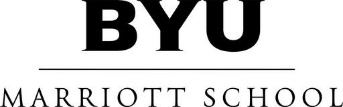  (Formerly Management Minor)for non-BYU Marriott School of Business majors only(Code: 323420)Effective Fall 2018Note: Overall GPA for minor courses must be a 2.25 or above. “D” grades are accepted only as long as overall minor courses are a 2.25 or above. Check with BYU Marriott School of Business Advisement Center in 460 TNRB for use of transfer and substitute courses. Only one 200- or 300-level transfer course will be accepted for the minor.BYU CourseTitleCredit HoursACC 200Principles of Accounting3.0ECON 110Economic Principles and Problems3.0HRM 300 (ORG B 320)Organizational Behavior3.0STAT 121Principles of Statistics3.0FIN 201Financial Management3.0MKTG 201 (BUS M 241)Marketing Management3.0MATH 110 or MATH 112 or MATH 118 or IS 201College Algebra or Calculus I or Finite Mathematicsor Intro. to Management Information Systems(Note: ACT math sub-score does not waive this requirement)3.0 or 4.0ENT 381 (BUS M 371R)or MSB 380 (BUS M 380)Entrepreneurship Lecture Series orBusiness Lecture Series1.0